March 8, 2021 | 7:04 PM | Meeting called to order by Dan GotterIn AttendanceDan Gotter, Eydie Reece, Jeanette Prusko, Holly Schmeiser, Melissa Rivera, and Steve GertzFebruary Meeting Minutes ApprovalMotioned to accept by Jeanette Prusko - 2nd Eydie ReeceAthletic Director’s Report – Steve GertzNo concessions for football gamesLimited attendance for football games - 2 people per player from householdTeam RequestsBoys and Girls Track2 Freelap Pro Coach BLE 112 Timing Systems - details in Coach Requests drive folderTotal amount approved - $2,778President’s Report- Dan GotterSavers FunDrive Kohls volunteers 4/10 to help load truckRenting truck from Uhaul to deliverCustom Lawn signsSmaller senior sign addedPurchasers can either pay for shipping or use code DUNDEEPICKUP for free pickup at schoolSnowball fight with Sugar Mammaz CookiesCouple issues with deliveries either not being delivered or left in a not so ideal locationInsurance quote fundraiserBoard voted not to move forward with David Berreles for Countrywide quore incentive  Vice President’s Report – Carrie RatajczakNo updatesTreasurer’s Report-Jeanette PruskoFinancial Report Submitted by Jeannette PruskoJeanette is working with board members to provide new routing numbers where needed.Concessions-Eydie ReeceNo UpdateVolunteer Coordinator-Manoli ValenciaNo UpdateCommunications-Melissa RiveraLooking into daily announcements frequency so as not to overwhelmFollowing up on Weebly squareChanges to weebly web siteCreating events in Facebook for FUNDrive promotion and Charger Chow datesSpirit Wear-Holly SchmeiserLooking into capturing requests for out of stock itemsNext MeetingApril 12 @ 7pm Motion to adjourn was made at 9:04 p.m. by Melissa Rivera, 2nd by Jeanette Prusko.Submitted By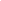 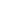    Dan Gotter, President                                              Jennifer Miller, Secretary	